ПРИКАЗ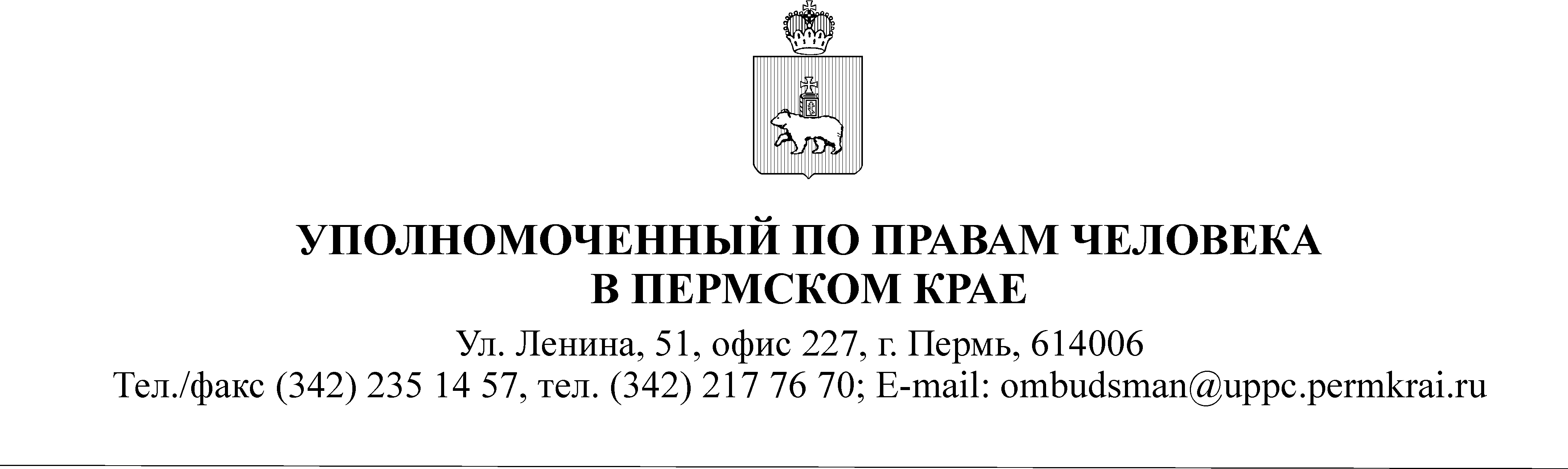 15 октября 2015 г.                                                                                             №  14-одО комиссии по соблюдению требований к служебному поведению государственных гражданских служащих Пермского края и урегулированию конфликта интересовВ соответствии с Федеральным законом от 25 декабря 2008 г. N 273-ФЗ "О противодействии коррупции", Указом Президента Российской Федерации от 1 июля 2010 г. N 821 "О комиссиях по соблюдению требований к служебному поведению федеральных государственных служащих и урегулированию конфликта интересов", Указом Президента Российской Федерации от 21 июля 2010 г. N 925 "О мерах по реализации отдельных положений Федерального закона "О противодействии коррупции" и Указом губернатора Пермского края от 24 августа 2010 г. N 59 "О комиссиях по соблюдению требований к служебному поведению государственных гражданских служащих Пермского края и урегулированию конфликта интересов и о внесении изменений в отдельные указы губернатора Пермского края" (в ред. Указов Губернатора Пермского края от 06.04.2011 N 27, от 22.12.2011 N 117, от 06.02.2014 N 7, от 15.08.2014 N 150, от 07.05.2015 N 62) (далее - указ губернатора края) приказываю:1. Утвердить прилагаемый состав комиссии по соблюдению требований к служебному поведению государственных гражданских служащих Пермского края и урегулированию конфликта интересов в аппарате Уполномоченного по правам человека в Пермском крае (далее - комиссия, аппарат УППЧ).2. Установить, что комиссия осуществляет свою деятельность в порядке, установленном Положением о комиссиях по соблюдению требований к служебному поведению государственных гражданских служащих Пермского края и урегулированию конфликта интересов, утвержденным указом губернатора края.3.  Признать утратившим силу приказ Уполномоченного по правам человека в Пермском крае от 23 декабря 2010 г. N 23-од " О комиссии по соблюдению требований к служебному поведению государственных гражданских служащих Пермского края и урегулированию конфликта интересов".5.   Контроль за исполнением приказа оставляю за собой.Т.И. УТВЕРЖДЕНПриказомУполномоченного по правам человека в Пермском крае от 15.10.2015 N 14-одСОСТАВКОМИССИИ ПО СОБЛЮДЕНИЮ ТРЕБОВАНИЙ К СЛУЖЕБНОМУ ПОВЕДЕНИЮГОСУДАРСТВЕННЫХ ГРАЖДАНСКИХ СЛУЖАЩИХ ПЕРМСКОГО КРАЯИ УРЕГУЛИРОВАНИЮ КОНФЛИКТА ИНТЕРЕСОВ В АППАРАТЕ УПОЛНОМОЧЕННОГО ПО ПРАВАМ ЧЕЛОВЕКА В ПЕРМСКОМ КРАЕРуководитель аппарата Уполномоченного по правам человека в Пермском краепредседатель комиссииНачальник общего отдела АУППЧ в ПК заместитель председателя комиссииКонсультант, референтсекретарь комиссииРуководитель структурного подразделения, где гражданский служащий, в отношении которого рассматривается вопрос, замещает должность гражданской службы и (или) гражданский служащий из других подразделений аппарата УППЧ, определяемый Уполномоченным по правам человека в Пермском краечлен комиссииРуководитель иного структурного подразделения аппарата УППЧ, определяемый Уполномоченным по правам человека в Пермском краечлен комиссииПредставитель органа Пермского края по управлению государственной службой (по согласованию)    член комиссии           Представитель научного, образовательного учреждения или иной организации  (по согласованию)  член комиссии, независимый эксперт       Представитель научного, образовательного учреждения или иной организации  (по согласованию)  член комиссии, независимый эксперт       